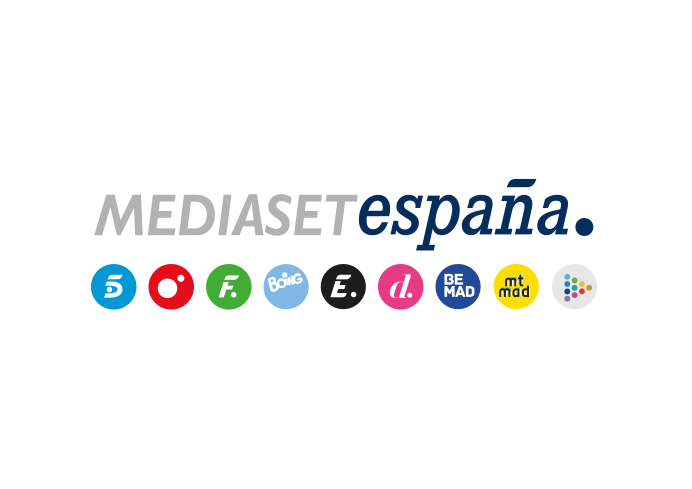 Madrid, 31 de octubre de 2023Divinity emite en directo la mayor fiesta de la música en nuestro país: LOS40 Music Awards Santander 2023Reunirá en su cartel a Shakira, Feid, Ozuna, Manuel Turizo, Young Miko, Tom Odell, María Becerra, Loreen, Rels B, Emilia, Camilo, Saiko, Aitana, Lola Índigo, David Bisbal, Abraham Mateo, Alvaro Soler, Ana Mena, Take That, Álvaro de Luna, Nil Moliner, Chanel, Vicco y Maikel Delacalle que interpretarán algunos de sus temas más emblemáticos en el Wizink Center de Madrid.Grandes estrellas de la música nacional e internacional se darán cita en el evento musical más importante de nuestro país: LOS40 Music Awards Santander 2023, icónica gala que Divinity -fiel a su compromiso con la industria musical- emitirá un año más. Será en directo este viernes 3 de noviembre, a partir de las 20:30 horas.La gala de música pop-rock nacional e internacional más relevante de nuestro país tendrá como escenario el WiZink Center, que en su 18ª edición otorgará 27 galardones englobados en tres categorías -España, Global Latina e Internacional- y que distingue el talento, la labor y el esfuerzo de los artistas del momento.La nueva edición contará con las actuaciones de estrellas de éxito, artistas revelación y voces consolidadas del panorama musical. Shakira -que realizará una actuación especial desde Miami-, Feid, Ozuna, Manuel Turizo, Young Miko, Tom Odell, María Becerra, Loreen, Rels B, Emilia, Camilo, Saiko, Aitana, Lola Índigo, David Bisbal, Abraham Mateo, Alvaro Soler, Ana Mena, Take That, Álvaro de Luna, Nil Moliner, Chanel, Vicco y Maikel Delacalle compartirán protagonismo con los artistas premiados en las distintas categorías del certamen e interpretarán sus temas en este esperado evento musical.Tony Aguilar, presentador de los programas ‘Del 40 al 1’ y ‘LOS40 Global Show’ ejercerá un año más de maestro de ceremonias junto a Dani Moreno y Cristina Boscá, conductores del morning show ‘Anda ya’, en este vibrante espectáculo que tendrá a Óscar Martínez como DJ y en el que confluirán diversión y la mejor música.A lo largo de más de tres horas de música en directo, los espectadores de Divinity y los asistentes al macroconcierto, que podrá seguirse también a través de Divinity.es, LOS40.com, en la app de LOS40, la antena de LOS40 y en el canal de YouTube de la emisora, podrán comentarlo en redes sociales a través del hashtag #LOS40MusicAwardsSantander.